Муниципальное дошкольное образовательное учреждениедетский сад «аленький цветочек» ГО «Поселок Агинское»Родительское собрание«Сюжетно-ролевая игра в процессе всестороннего развития детей дошкольного возраста»Подготовила:  Асланова А. М.,старший воспитательп. Агинское Цель: Повышение педагогической компетенции родителей по проблеме  игровой деятельности у детей среднего дошкольного возраста
Задачи:Формировать понятие родителей о возможности игры как средства для развития интеллектуально-познавательной деятельности.Стимулировать интерес родителей для совместной игровой деятельности с собственным ребенком. Обсудить вопрос об организации игровой среды в условиях детского сада и  семьи;  о достоинствах  и недостатках  игрушек.Участники: воспитатели, родители.Ход собрания. «Сюжетно-ролевая игра в процессе всестороннего развития детей дошкольного возраста» «Игра – это огромное светлое окно, через которое в духовный мир ребенка вливается живительный поток представлений, понятий об окружающем мире. Игра – это искра, зажигающая огонек пытливости и любознательности» В.А. СухомлинскийВ век новых технологий дети стали играть все меньше и меньше. Они много времени проводят у телевизора, компьютера. Смотрят мультфильмы, разные передачи, взрослые фильмы. По мнению многих психологов, ученых,  игра занимает ведущее место в жизни дошкольников. Существует огромное количество игр: дидактические, словесные, настольные, подвижные, театрализованные.

Сегодня мы с вами поговорим о сюжетно-ролевой игре.

Сюжетно-ролевая игра носит коллективный характер. Это не означает, что дети не могут играть в одиночку. Игра-отражение жизни. Здесь все понарошку, как будто.

В сюжетно-ролевой игре есть сюжет и роли.

Значение сюжетно-ролевой игры на развитие детей очень велико.

1. В игре придумывается сюжет - значит развивается фантазия.

2. В игре ведутся диалоги между играющими - значит развивается речь.

3. Используются заместители предметов - развивается воображение.

4. Придумываются костюмы - дети проявляют творчество.

5. В игре познается окружающий мир.

6. В игре дети знакомятся с такими сторонами действительности, как действия и взаимоотношения взрослых.
7. развивается самооценка (оценка своих возможностей, качеств и места среди других детей. От самооценки зависит отношение к успехам и неудачам) .Дошкольный возраст – первоначальный этап усвоения общественного опыта. Ребёнок развивается под воздействием воспитания, под влиянием впечатлений от окружающего мира. 	Игра – наиболее доступный ребёнку вид деятельности, своеобразный способ переработки полученных впечатлений. Мир дошкольного детства тесным образом связан с игрой.Общение дошкольника со сверстниками разворачивается главным образом также в процессе совместной игры. Играя вместе, дети начинают учитывать желания и действия другого ребёнка, отстаивать свою точку зрения, строить и реализовывать совместные планы. Поэтому игра оказывает огромное влияние на развитие общения детей в этот период. Огромное значение игры для развития всех психики и личности ребёнка даёт основание считать, что именно эта деятельность является в дошкольном возрасте ведущей. 	Однако игровая роль в развитой форме не возникает сразу и одномоментно. В дошкольном возрасте она проходит существенный путь своего развития. При одном и том же сюжете, содержание игры на разных этапах дошкольного возраста совершенно различно. Главным содержанием игры младших дошкольников является выполнение определённых действий с игрушками. Они многократно повторяют одни и те же действия с одними игрушками: "трут морковку", "режут хлеб", "моют посуду". При этом результат действия не используется детьми - нарезанный хлеб никто не ест, а вымытая посуда на стол не ставится. Сами действия при этом максимально развёрнуты, они не могут быть сокращёнными и не могут заменяться словами. Роли фактически есть, но они сами определяются характером действия, а не определяют его. Как правило, дети не называют себя именами лиц, роли которых они на себя взяли. Эти роли существуют скорее в действиях, чем в сознании ребёнка. В середине дошкольного детства та же по сюжету игра проходит иначе. Основным содержанием игры становятся отношения между людьми, роли которых дети на себя взяли. Роли ярко очерчены и выделены. Дети называют их до начала игры. Выделяются игровые действия, передающие отношения к другим участникам игры - если каша накладывается в тарелочки, если нарезается хлеб - то всё это даётся "детям" на обед. Действия, производимые ребёнком, становятся короче, не повторяются, а одно действие сменяется другим. Действия выполняются уже не ради них самих, а ради осуществления определённого отношения к другому играющему в соответствии со взятой на себя ролью. Содержанием игры старших дошкольников становится выполнение правил, вытекающим из взятой на себя роли. Дети 6-7 лет чрезвычайно придирчиво относятся к выполнению правил. Исполняя ту или иную роль, они внимательно следят, насколько соответствуют их действия и действия их партнёров общепринятым правилам поведения - бывает так или не бывает: "Мамы так не делают", "Суп после второго не подают". Это высший уровень развития игры, когда дети уже действуют произвольно и осмысленно, осознавая свои действия и свои отношения с партнёрами по игре. Выделенные этапы не являются прямым следствием возраста. Развитие игры зависит, прежде всего, от условий жизни и воспитания ребёнка, а значит от нас, близких взрослых. Для того чтобы ребёнок умел хорошо играть, и чтобы игра давала действительный развивающий эффект, необходимо учить его играть, и, прежде всего, готовить к принятию игровой роли.Самое очевидное влияние взрослого на ролевую игру это старт самой игры, показать, как и во что можно играть. Учитывая, что ребенок одинаково копирует хорошее и плохое, то, давая направление его сюжетно-ролевой игре, взрослый получает в руки мощный инструмент влияния на будущие наклонности ребёнка, играя, можно воспитывать малыша. Для того чтобы правильно организовать ролевую игру надо помнить три простых правила. Во-первых, игра не должна строиться на принуждении, это свободное проявление воли ребенка. Во-вторых, игра - это творческий процесс, не стоит загонять ребенка в какие бы то ни было жёсткие рамки. В-третьих, старайтесь, что бы игра менялась и имела свое развитие, но при этом не стоит чрезмерно бояться повторов: если ребенок, «ставший поваром», второй день жарит блины – не страшно, он просто запоминает и тренирует полученный навык. Поощряйте это.Если вы замечаете, что ребенок уже несколько недель играет в одну и ту же ролевую игру, например, в больницу, при этом игра не имеет развития, и он прокручивает одни и те же сюжеты - плюшевый мишка получает слишком много лекарства - пора вмешиваться. Для начала необходимо помочь развить игру, изменить игровую ситуацию, добавить новых героев, например. Превратитесь, скажем, в главного врача и отправьте ребенка-врача на помощь больному в другую страну. Покажите, где она находится на карте, помогите построить корабль или машину… вот так постепенно вы вовлечете ребенка в новую ситуацию. А потом тихонечко отходите и дайте ему самому развивать игру.Постоянное присутствие взрослого, когда ребенок охотиться за пиратами вовсе не обязательно. Ребенок должен учиться развивать свою фантазию и логическое мышление самостоятельно. Взрослый – это наблюдатель, который способен изменить или исправить ситуацию. Взрослый – это могущественный, но второстепенный герой ролевых игр по сравнению с ребенком, который непременно - главный герой.- Игра – ведущая деятельность в дошкольном возрасте, деятельность, определяющая развитие интеллектуальных, физических и моральных сил ребёнка. Игра не пустая забава. Она необходима для счастья детей, для их здоровья и правильного развития. Игра радует детей, делает их весёлыми и жизнерадостными. Играя, дети много двигаются: бегают, прыгают, делают постройки. Благодаря этому дети растут крепкими, сильными, ловкими и здоровыми.   Игра развивает у детей сообразительность, фантазию. Играя вместе, дети приучаются дружно жить, уступать друг другу, заботиться о товарищах.И в заключении хочу вам  сказать: Давайте же будем играть вместе со своими детьми как можно чаще. Помните, игра – прекрасный источник укрепления физического, духовного и эмоционального самочувствия ребёнка. Открывайте мир вместе с ребёнком! До новых встреч!  «Игра имеет в жизни ребенка такое же значение, как у взрослого – деятельность, работа, служба. Каков ребенок в игре, таков во многом он будет в работе, когда вырастет. Поэтому воспитание будущего деятеля происходит прежде всего в игре» А.С. МакаренкоДайте  детству  состояться! Дайте   детству наиграться!Памятка для родителей. Виды игрушек.1. Игрушки, отображающие реальную жизнь - куклы, фигурки животных, мебель, предметы обихода, коляски и т.д.2. Технические игрушки- различные виды транспорта, различные виды конструктора.3. Игрушки - забавы. Смешные фигурки зверей, животных, человечков. Например, зайчик, играющий на барабане, или скачущий петушок.4. Спортивно-моторные игрушки: мячи, кегли, кольцебросы, каталки различные, обручи, скакалки, велосипеды.5. Дидактические игрушки - разноцветные вкладыши, кубики с прорезями, пирамидки, матрешки, мозаики, пазлы, лото и др.6. Музыкальные игрушки - погремушки, колокольчики, бубенцы, дудочки, изображающие пианино, балалайки и др. музыкальные инструменты.7. Театральные игрушки - куклы би – ба – бо, пальчиковый театр, настольный театр.8. Игрушки для развития творческой фантазии и самовыражения: карандаши, краски, пластилин, различные наборы для ручного труда, нитки, цветная бумага, клей и т. д.Памятка по игреЧему обучается ребёнок в игре?1. Эмоционально вживаться, врастать в сложный социальный мир взрослых.2. Переживать жизненные ситуации других людей как свои собственные.3. Осознавать своё реальное место среди других людей.4. Сделать для себя открытие: желания и стремления других людей не всегда совпадают с моими.5. Уважать себя и верить в себя.6. Надеяться на собственные силы при столкновении с проблемами.7. Свободно выражать свои чувства.8. Говорить с самим собой, интуитивно познавать себя.9. Переживать свой гнев, зависть, тревогу и беспокойство.10. Делать выбор.Советы взрослым1. Для игры важна практика. Играйте с детьми как можно чаще!2. Приветствуйте проявление любых чувств, но не любое поведение.3. Поддерживайте усилия детей сохранить хорошие отношения со сверстниками.4. Обратите особое внимание на неиграющих детей.Игра с ребёнком научит нас:Говорить с ребёнком на его языке;Преодолевать чувство превосходства над ребёнком, свою авторитарную позицию (а значит, и эгоцентризм);Оживлять в себе детские черты: непосредственность, искренность, свежесть эмоций;Открывать для себя способ обучения через подражание образцам, через эмоциональное чувствование, переживание;Любить детей такими, какие они есть! 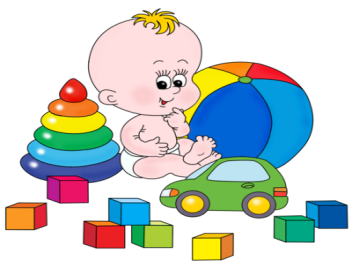 Памятка для родителей«Игра»Чему обучается ребенок в игре?Эмоционально вживаться, врастать в сложный социальный мир взрослых.Переживать жизненные ситуации других людей как свои собственные.Осознавать свое реальное место среди других людей.Сделать для себя открытие: желания и стремления других людей не всегда совпадают с моими.Уважать себя и верить в себя.Надеяться на собственные силы при столкновении с проблемами.Свободно выражать свои чувства.Говорить с самим собой, интуитивно познавать себя.Переживать свой гнев, зависть, тревогу и беспокойство.Делать выбор.Советы родителямДля игры важна практика. Играйте с детьми как можно чаще!Приветствуйте проявление любых чувств, но не любое поведение.Поддерживайте усилия детей сохранить хорошие отношения со сверстниками. Обратите особое внимание на неиграющих детей. 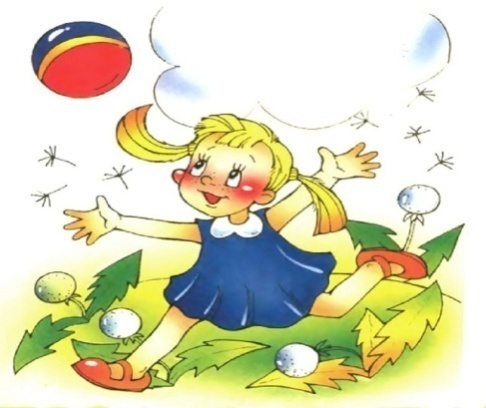 Правила игры для детей и родителей.Играя, мы обращаемся с детьми на их территории. Вступая в мир детской игры, мы многому можем научить наших детей. Игра научит нас:Говорить с ребенком на его языке;Преодолевать чувство превосходства над ребенком, свою авторитарную позицию (а значит, и эгоцентризм);Оживлять в себе детские черты: непосредственность, искренность, свежесть эмоций;Открывать для себя способ обучения через подражание образцам, через эмоциональное чувствование, переживание;Любить детей такими, какие они есть.Играя, мы можем научить детей:Смотреть на себя со стороны, глазами других людей;Предвидеть стратегию ролевого поведения;Делать свои действия, свои желания, свои чувства понятными для окружающих;Стремиться к справедливости, преодолевать стремление не только доминировать, но и соглашаться, подчиняться в игре;Доверять друг другу.Все игры требуют индивидуального подхода, но существуют.Общие правила:игра не должна включать даже малейшую возможность риска, не должна угрожать здоровью детей;игра требует чувства меры и осторожности, не должна быть излишне азартной, унижать достоинства играющих; иногда дети придумывают обидные клички, оценки за поражение в игре – это недопустимо.Не будьте занудами! Ваше внедрение в мир детской игры – введение туда новых, развивающих элементов – должно быть естественным и желанным. Не критикуйте ребят, не прерывайте их игру или учитесь играть вместе с ними, незаметно и постоянно предлагая свои варианты какого-то интересного дела; добровольность – основа игры;Не ждите от ребенка быстрых и замечательных результатов, важнее другое – те мгновения, что Вы проводите со своим ребенком;Поддерживайте активный творческий подход к игре; дети – большие фантазеры и выдумщики. Творческая игра так захватывает ребенка, что он испытывает наслаждение от новой фантазии;Заканчивайте игру ярко, эмоционально, помните, что состязательность в игре – это не цель, а средство индивидуального самовыражения каждого ребенка. 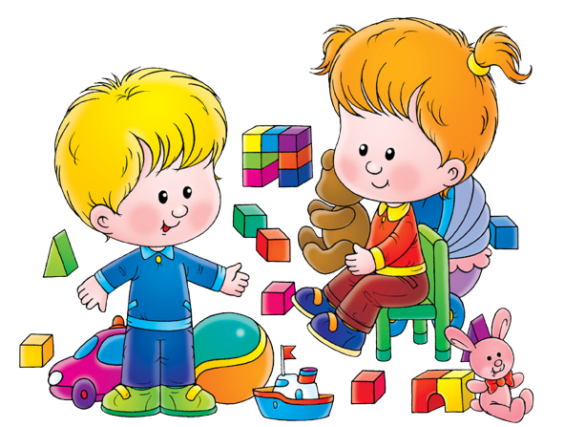 Выступление В век новых технологий дети стали играть все меньше и меньше. Они много времени проводят у телевизора, компьютера. Смотрят мультфильмы, разные передачи, взрослые фильмы. По мнению многих психологов, ученых,  игра занимает ведущее место в жизни дошкольников. Существует огромное количество игр: дидактические, словесные, настольные, подвижные, театрализованные.

Сегодня мы с вами поговорим о сюжетно-ролевой игре.

Сюжетно-ролевая игра носит коллективный характер. Это не означает, что дети не могут играть в одиночку. Игра-отражение жизни. Здесь все понарошку, как будто.

В сюжетно-ролевой игре есть сюжет и роли.

Значение сюжетно-ролевой игры на развитие детей очень велико.

1. В игре придумывается сюжет - значит развивается фантазия.

2. В игре ведутся диалоги между играющими - значит развивается речь.

3. Используются заместители предметов - развивается воображение.

4. Придумываются костюмы - дети проявляют творчество.

5. В игре познается окружающий мир.

6. В игре дети знакомятся с такими сторонами действительности, как действия и взаимоотношения взрослых.
7. развивается самооценка (оценка своих возможностей, качеств и места среди других детей. От самооценки зависит отношение к успехам и неудачам) .Дошкольный возраст – первоначальный этап усвоения общественного опыта. Ребёнок развивается под воздействием воспитания, под влиянием впечатлений от окружающего мира. 	Игра – наиболее доступный ребёнку вид деятельности, своеобразный способ переработки полученных впечатлений. 	Однако игровая роль в развитой форме не возникает сразу и одномоментно. В дошкольном возрасте она проходит существенный путь своего развития. При одном и том же сюжете, содержание игры на разных этапах дошкольного возраста совершенно различно. Главным содержанием игры младших дошкольников является выполнение определённых действий с игрушками. Они многократно повторяют одни и те же действия с одними игрушками: "трут морковку", "режут хлеб", "моют посуду". При этом результат действия не используется детьми - нарезанный хлеб никто не ест, а вымытая посуда на стол не ставится. Сами действия при этом максимально развёрнуты, они не могут быть сокращёнными и не могут заменяться словами. Роли фактически есть, но они сами определяются характером действия, а не определяют его. Как правило, дети не называют себя именами лиц, роли которых они на себя взяли. Эти роли существуют скорее в действиях, чем в сознании ребёнка. В середине дошкольного детства та же по сюжету игра проходит иначе. Основным содержанием игры становятся отношения между людьми, роли которых дети на себя взяли. Роли ярко очерчены и выделены. Дети называют их до начала игры. Выделяются игровые действия, передающие отношения к другим участникам игры - если каша накладывается в тарелочки, если нарезается хлеб - то всё это даётся "детям" на обед. Действия, производимые ребёнком, становятся короче, не повторяются, а одно действие сменяется другим. Действия выполняются уже не ради них самих, а ради осуществления определённого отношения к другому играющему в соответствии со взятой на себя ролью. Содержанием игры старших дошкольников становится выполнение правил, вытекающим из взятой на себя роли. Дети 6-7 лет чрезвычайно придирчиво относятся к выполнению правил. Исполняя ту или иную роль, они внимательно следят, насколько соответствуют их действия и действия их партнёров общепринятым правилам поведения - бывает так или не бывает: "Мамы так не делают", "Суп после второго не подают". Это высший уровень развития игры, когда дети уже действуют произвольно и осмысленно, осознавая свои действия и свои отношения с партнёрами по игре. Выделенные этапы не являются прямым следствием возраста. Развитие игры зависит, прежде всего, от условий жизни и воспитания ребёнка, а значит от нас, близких взрослых. Для того чтобы ребёнок умел хорошо играть, и чтобы игра давала действительный развивающий эффект, необходимо учить его играть, и, прежде всего, готовить к принятию игровой роли.Самое очевидное влияние взрослого на ролевую игру это старт самой игры, показать, как и во что можно играть. Учитывая, что ребенок одинаково копирует хорошее и плохое, то, давая направление его сюжетно-ролевой игре, взрослый получает в руки мощный инструмент влияния на будущие наклонности ребёнка, играя, можно воспитывать малыша. Для того чтобы правильно организовать ролевую игру надо помнить три простых правила. Во-первых, игра не должна строиться на принуждении, это свободное проявление воли ребенка. Во-вторых, игра - это творческий процесс, не стоит загонять ребенка в какие бы то ни было жёсткие рамки. В-третьих, старайтесь, что бы игра менялась и имела свое развитие, но при этом не стоит чрезмерно бояться повторов: если ребенок, «ставший поваром», второй день жарит блины – не страшно, он просто запоминает и тренирует полученный навык. Поощряйте это.Если вы замечаете, что ребенок уже несколько недель играет в одну и ту же ролевую игру, например, в больницу, при этом игра не имеет развития, и он прокручивает одни и те же сюжеты - плюшевый мишка получает слишком много лекарства - пора вмешиваться. Для начала необходимо помочь развить игру, изменить игровую ситуацию, добавить новых героев, например. Превратитесь, скажем, в главного врача и отправьте ребенка-врача на помощь больному в другую страну. Покажите, где она находится на карте, помогите построить корабль или машину… вот так постепенно вы вовлечете ребенка в новую ситуацию. А потом тихонечко отходите и дайте ему самому развивать игру.Постоянное присутствие взрослого, когда ребенок охотиться за пиратами вовсе не обязательно. Ребенок должен учиться развивать свою фантазию и логическое мышление самостоятельно. Взрослый – это наблюдатель, который способен изменить или исправить ситуацию. Взрослый – это могущественный, но второстепенный герой ролевых игр по сравнению с ребенком, который непременно - главный герой.- Игра – ведущая деятельность в дошкольном возрасте, деятельность, определяющая развитие интеллектуальных, физических и моральных сил ребёнка. Игра не пустая забава. Она необходима для счастья детей, для их здоровья и правильного развития. Игра радует детей, делает их весёлыми и жизнерадостными. Играя, дети много двигаются: бегают, прыгают, делают постройки. Благодаря этому дети растут крепкими, сильными, ловкими и здоровыми.   Игра развивает у детей сообразительность, фантазию. Играя вместе, дети приучаются дружно жить, уступать друг другу, заботиться о товарищах.И в заключении хочу вам  сказать: Давайте же будем играть вместе со своими детьми как можно чаще. Помните, игра – прекрасный источник укрепления физического, духовного и эмоционального самочувствия ребёнка. Открывайте мир вместе с ребёнком! До новых встреч!